      	INSCHRIJFFORMULIER NIEUWE LEERLING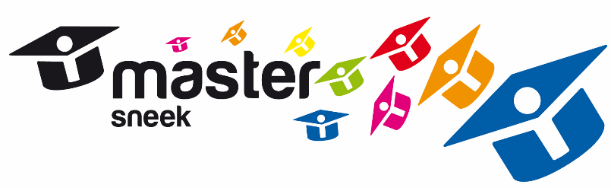 	Master	Telefoon: 0515-725187	Jancko Douwamastr. 31	www.mastersneek.nl 	8602 BK  SNEEK 	directie@mastersneek.nlGegevens van nieuwe leerlingAchternaam	: 		Adres	:	Voornamen	: 		Pc+Woonplaats	:	Roepnaam	: 	Geboortedatum	: 			man		vrouwGeboorteplaats	: 		Nationaliteit ………………………………………………………………….Geboorteland	:		Gesproken taal/talen thuis:	BurgerServiceNummer*:	* Neem de identiteitskaart/paspoort van uw kind mee, zodat de administratie deze kan controleren. Voor de gegevensuitwisseling met Dienst Uitvoering Onderwijs (DUO) heeft de school een Burgerservicenummer (BSN)van de leerling nodig. Wanneer een leerling geen BSN heeft op het moment van inschrijving, wordt hiervoor het onderwijsnummer gebruikt. GezinIs sprake van een éénoudergezin :      ja          neePlaats van uw kind in de kinderrij: (oudste, tweede, etc)…………………….Gezinssamentelling:     ……….. jongen (s)    geb. data:………………………..                                        ………… meisje (s)     geb. data:…………………………Medische GegevensAllergieën:		  nvt	Medicijnen	: 	  nvtProducten die uw kind niet mag hebben…………………………………………………………………………………………………………………….Huisarts:			Tel. Nr. 	: 	Bij afwezigheid ouder(s), verzorger(s) of voogd kunnen wij contact opnemen met: Naam:		Tel.nr.: 	Peuterspeelzaal of kinderdagverblijf waar uw kind voorheen was ingeschreven: Naam	:		Pc+Woonplaats: 	Basisschool waar uw kind voorheen was ingeschreven:Naam	:	 Adres	:	Pc+Woonplaats	: 	Uw kind komt bij ons op school vanaf:		Leerjaar: 	In te vullen door schoolToestemming voor gebruik foto’s en video’s van kind. AVG infoSchoolgids, schoolbrochure en schoolkalender		Geen toestemming		ToestemmingOp de website van school		Geen toestemming		ToestemmingIn de (digitale) interne nieuwsbrief voor ouders/collega’s		Geen toestemming		ToestemmingOp social media accounts van de school (Twitter, Facebook,	Instagram)		Geen toestemming		ToestemmingHet samenstellen van specifiek promotiemateriaal(video, brochure, flyers, etc.)                                                                           	Geen toestemming		ToestemmingAfbeeldingen (buiten)schoolse activiteiten, schoolreisje etc… opSchouderCom.nl		Geen toestemming		ToestemmingIndien van toepassing – medicijnprotocol uitgereikt en afspraken vastgelegd – door:			Bij het verwerken van deze gegevens houden wij ons aan de Wet Bescherming Persoonsgegevens.Opmerkingen – hier kunt u informatie kwijt waarvan u vindt dat het voor school goed is om te weten over de leerling, uw gezin of uw thuissituatie. Gegevens ouder/verzorger/voogd (1)Gegevens ouder/verzorger/voogd (2)Achternaam (meisjesnaam)Achternaam (meisjesnaam)VoornaamVoornaamVoorlettersVoorletters	man		vrouwGeboortedatum	man		vrouwGeboortedatumRelatie tot kind: vader/moeder/….Relatie tot kind: vader/moeder/….Wettelijke verzorger                                Ja      NeeWettelijke verzorger                                Ja      NeeGeboortelandGeboortelandAdres (indien anders dan leerling)Adres (indien anders dan leerling)Postcode en woonplaatsPostcode en woonplaatsTelefoon                                                            GeheimTelefoon                                                            Geheim     Telefoon mobielTelefoon mobielEmailadresEmailadresBeroepBeroepWerkzaam bij bedrijfWerkzaam bij bedrijfTelefoon werkTelefoon werkOndergetekende verklaart dat dit formulier naar waarheid is ingevuldOndergetekende verklaart dat dit formulier naar waarheid is ingevuldHandtekeningHandtekeningDatum:Datum: 